Мюзик – холлметро Комсомольская, ул. Каланчёвская   дом 3324 февраля    в 19-00 П.И.Чайковский  «Лебединое озеро»Классический балет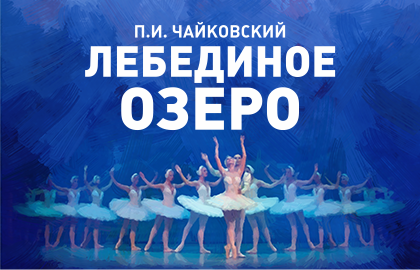 Полная стоимость билетов: 2500 р., 2000р.По акции:1350р., 1100р.